TUGAS AKHIRSISTEM INFORMASI DAN PENERIMAAN SISWA BARU SECARA ONLINE DI SMA ABDI PANGKALAN BUN 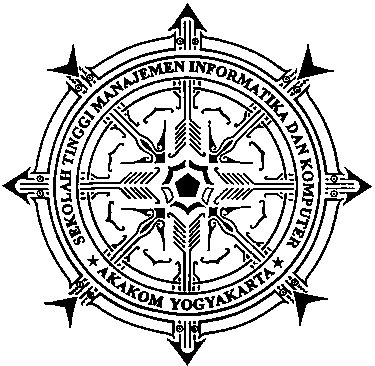 Disusun Oleh :NOVITA HASTUTINo.Mhs	:	073110060Jurusan	:	Manajemen Informatika Jenjang	:	Diploma Tiga (D3)SEKOLAH TINGGI MANAJEMEN INFORMATIKA DAN KOMPUTERAKAKOM2011